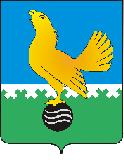 Ханты-Мансийский автономный округ-Юграмуниципальное образованиегородской округ город Пыть-Ях АДМИНИСТРАЦИЯ ГОРОДАтерриториальная комиссия по делам несовершеннолетних и защите их прав                                                                                                  www.pyadm.ru e-mail: adm@gov86.org                                                                                                                                                 e-mail: kdn@gov86org.ruг.   Пыть-Ях,  1 мкр.,  дом  № 5,  кв.  № 80                                                                           р/с 40101810900000010001                                                                                                                                               Ханты-Мансийский автономный округ-Югра                                                                             УФК по ХМАО-ЮгреТюменская      область     628380                                               МКУ Администрация г. Пыть-Яха, л\с 04873033440)тел.  факс  (3463)  46-62-92,   тел. 46-05-89,                                              РКЦ Ханты-Мансийск г. Ханты-Мансийск42-11-90,  46-05-92,  46-66-47                                                                                   ИНН 8612005313   БИК 047162000                                                                                                                                                                                                                                                                                                                                                                                                                                                                                      ОКАТО 71885000 КПП 861201001                                                                                                                                    КБК 04011690040040000140 П О С Т А Н О В Л Е Н И Е 07.02.2018                                                                                                                         № 29Об  оперативной обстановке и результатах оперативно-служебной деятельности ПДН ОУУП и ПДН ОМВД России по городу Пыть-Яхуза 12 месяцев 2017 года, а также о состояниипреступности и правонарушений несовершеннолетнихна участке обслуживания Сургутского ЛО МВДРоссии на транспорте за 2017 годЗал заседаний администрации города Пыть-Яха, в 14 часов 30 минут (сведения об участниках заседания указаны в протоколе заседания территориальной комиссии).	Заслушав и обсудив аналитическую справку о состоянии оперативной обстановки и результатах оперативно-служебной деятельности ПДН ОУУП и ПДН ОМВД России по городу Пыть-Яху за  12 месяцев 2017 года, информацию о состоянии преступности и правонарушений несовершеннолетних на участке обслуживания Сургутского ЛО МВД России на транспорте за 2017 год территориальной комиссией по делам несовершеннолетних и защите их прав установлено:Состояние преступности среди несовершеннолетних, а также в отношении несовершеннолетних.	 На профилактическом учете в ПДН ОМВД России по городу Пыть-Ях по состоянию на 01.01.2018 года состоит 53 несовершеннолетних (АППГ – 56), из них за 12 месяцев 2017 года выявлено и поставлено на профилактический учет 32 несовершеннолетних (АППГ – 55).	За 12 месяцев 2017 года на территории обслуживания ОМВД России по городу Пыть-Ях  несовершеннолетними совершено 13 преступлений (АППГ – 10). В совершении преступлений принимало участие 12 несовершеннолетних (АППГ – 8).	Из 13 преступлений – 5 преступлений совершены в 2016 году и 8 преступлений совершены в 2017 году. В группе совершено 3 преступления (АППГ – 3). Три преступления совершены несовершеннолетними, которые являются студентами и обучаются в городе Нефтеюганск (очная форма обучения).	Инспекторским составом ПДН ОУУП и ПДН ОМВД России по городу Пыть-Ях выявлено и раскрыто 7 преступлений (АППГ – 5 преступлений).	В текущем периоде  в отношении несовершеннолетних совершено 30 преступления (АППГ – 34).  	Всего за 12 месяцев  2017 года в отношении несовершеннолетних составлено 31 административный протокол (АППГ – 38), из них: ст. 5.61 КоАП РФ – 0 правонарушений (АППГ _ 3);ст. 6.1.1 КоАП РФ – 1 правонарушение (АППГ – 0);ст. 6.8 КоАП РФ – 0 правонарушений (АППГ – 1);ст. 7.17 КоАП РФ – 0 правонарушений (АППГ – 1);ст. 7.27 КоАП РФ – 0 правонарушений (АППГ – 1);ч. 5 ст. 11.1 КоАП РФ – 20 правонарушений (АППГ – 12);ч. 1 ст. 12.7 КоАП РФ – 2 правонарушения (АППГ – 5);ч. 3 ст. 12.8 КоАП РФ – 1 правонарушений (АППГ – 1);ч. 1 ст. 12.15 КоАП РФ – 0 правонарушений (АППГ – 1);ч. 1 ст. 18.1 КоАП РФ – 1 правонарушений (АППГ – 0);ч. 4 ст. 19.30 КоАП РФ – 0 правонарушений (АППГ – 2);ч. 1 ст. 20.1 КоАП РФ – 0 правонарушений (АППГ – 2);ч. 1 ст. 20.20 КоАП РФ – 5 правонарушений (АППГ – 4);ст. 20.21 КоАП РФ – 1 правонарушений (АППГ – 4).	За 12 месяцев 2017 года несовершеннолетними совершен 1 самовольный уходов из БУ ХМАО-Югры «Комплексный центр социального обслуживания населения «Гелиос» (АППГ – 13), 9 – из семьи (АППГ – 11). С несовершеннолетними, совершившими самовольные уходы из государственных учреждений и из семьи, организована индивидуальная профилактическая работа.	В течение 2017 года несовершеннолетними совершены следующие общественно опасные деяния:хищение чужого имущества – 16 (АППГ – 2);нанесение побоев – 15 (АППГ – 15);вымогательство – 1 (АППГ – 5);умышленное уничтожение чужого имущества – 2 (АППГ – 6).	В 2017 году не допущено совершение несовершеннолетними повторных общественно опасных деяний.	По состоянию на 01.01.2018 года в дежурную часть ОМВД России по городу Пыть-Ях доставлено 32 несовершеннолетних (АППГ – 37 несовершеннолетних).Меры по профилактике и пресечению подростковой преступности.	В целях профилактики и пресечения подростковой преступности ОМВД России по городу Пыть-Ях активно взаимодействует с органами и учреждениями системы профилактики безнадзорности и правонарушений несовершеннолетних.  	При участии преподавательского состава среди обучающихся образовательных организаций в 2017 году проведено 129 лекций и бесед на темы: - о вреде употребления наркотических средств и ответственность за изготовление, приобретение и сбыт наркотических средств;- уголовная и административная ответственность несовершеннолетних;- профилактика краж велосипедов, самокатов и сотовых телефонов;- профилактика курения и токсикомании;- меры по сохранности личного имущества;- ответственность подростков за совершение правонарушений;- твоя личная безопасность;- действия в экстремальных условиях;- чтобы не попасть в беду.	С мая по октябрь 2017 года принято участие в проведении межведомственной профилактической операции «Подросток», в которой было задействовано 17 сотрудников полиции. 	В период проведения профилактической операции 1301 раз проверялись места возможного пребывания несовершеннолетних, из них:- дворовые площадки – 167 раз;- лагеря с дневным пребыванием детей на базе образовательных организаций – 60 раз;- подъезды, чердачные и подвальные помещения жилых домов – 477 раз;- строящиеся объекты, заброшенные здания и сооружения – 60 раз;- железнодорожный вокзал и автовокзал – 28 раз.	В целях выявления фактов реализации алкогольной продукции несовершеннолетним 143 раза проверялись места проведения досуга, 13 раз дворовые клубы, 130 раз – кафе, бары, рестораны. В ходе проведенных проверок выявлено 3 факта реализации алкогольной продукции несовершеннолетним после 20 часов. Выявлен один повторный факт реализации алкогольной продукции несовершеннолетним. По всем выявленным фактам возбуждены производства об административных правонарушениях.	С целью пресечения и выявления правонарушений осуществлено 113 проверок мест массового пребывания детей из них: 34 раза – спортивные сооружения, 39 раз – скверы и парки. Кроме того, 23 раза осуществлена проверка БУ ХМАО-Югры «Комплексный центр социального обслуживания населения «Гелиос».	На предмет употребления алкогольной и спиртосодержащей продукции у врача-нарколога обследовано 5 несовершеннолетних.	В лагерях с дневным пребыванием детей, расположенных на базе общеобразовательных организаций, проведено 85 бесед.	В целях правового консультирования подростков 08.06.2017 года в городской библиотеке проведено профилактическое мероприятие «Безопасные каникулы».	В течение учебного периода на постоянной основе сотрудниками ПДН ОМВД России по городу Пыть-Ях с целью информирования несовершеннолетних об ответственности за совершение правонарушений и преступлений, в образовательных организациях проводились разъяснительные мероприятия.	С целью профилактики суицидов и суицидального поведения среди несовершеннолетних в марте 2017 года сотрудниками полиции совместно со специалистами органов и учреждений системы профилактики безнадзорности и правонарушений несовершеннолетних проведено 6 общешкольных родительских собраний.	В целях профилактики преступлений и правонарушений, а также потребления алкогольной продукции, наркотических средств, одурманивающих и токсических веществ территориальной комиссией по делам несовершеннолетних и защите их прав на заседаниях утверждены:график бесед и лекций в рамках деятельности консультационного пункта «Право» при территориальной комиссии на 2016 год;график рейдовых мероприятий на 2016 год;сводный план мероприятий на 2016-2017 учебный год, направленных на профилактику правонарушений и преступлений, связанных с незаконным оборотом наркотических средств;сводный план мероприятий по проведению информационной кампании на территории города Пыть-Ях на 2016 год;комплекс мер по предупреждению чрезвычайных происшествий с несовершеннолетними, в том числе направленных на безопасность несовершеннолетних на дорогах, спортивных, природных и иных объектах инфраструктуры.Профилактика семейного неблагополучия.	На профилактическом учете ПДН ОУУП и ПДН ОМВД России по городу Пыть-Ях состоит 33 родителей, отрицательно влияющих на воспитание детей (АППГ – 25).	В отношении законных представителей несовершеннолетних сотрудниками ПДН составлено 97 протоколов об административных правонарушениях,  из них:- по ч.ч. 1, 2 ст. 5.35 КоАП РФ – 81 дело (АППГ – 99);- по ст. 20.22 КоАП РФ – 16 дел (АППГ – 47).	На профилактический учет в отчетном периоде поставлено 11 родителей, ненадлежаще исполняющих обязанности по воспитанию и содержанию несовершеннолетних (АППГ – 7).	В отношении третьих лиц сотрудниками ПДН ОМВД России по городу Пыть-Ях за 12 месяцев 2017 года составлен 21 протокол об административных правонарушениях (АППГ – 16), из них:- по ч. 1 ст. 6.10 КоАП РФ (вовлечение несовершеннолетнего в употребление алкогольной и спиртосодержащей продукции, новых потенциально опасных психоактивных веществ или одурманивающих веществ) – 2 протокола (АППГ – 8);- по ст. 14.16 КоАП РФ (нарушение правил продажи этилового спирта, алкогольной и спиртосодержащей продукции) – 11 протоколов (АППГ – 8).	Анализируя представленную ОМВД России по городу Пыть-Ях информацию необходимо сделать следующие выводы:за 12 месяцев 2017 года  произошел рост преступлений, совершенных несовершеннолетними с 10 до 13;не допущено совершение несовершеннолетними повторных общественно опасных деяний;снизилось количество совершенных несовершеннолетними административных правонарушений с 38 до 31;снизилось количество преступлений в отношении несовершеннолетних с 34 до 30;снизилось количество самовольных уходов из государственных учреждений с 13 до 1;снизилось количество составленных административных протоколов в отношении законных представителей несовершеннолетних, по фактам ненадлежащего исполнения родительских обязанностей со 136 до 97;снизилось количество фактов употребления несовершеннолетними алкогольной продукции, токсических средств, одурманивающих веществ, до достижения возраста привлечения к административной ответственности (по ст. 20.22 КоАП РФ в 2016 году составлено  47 протоколов, в 2017 году - 16).О состоянии преступности и правонарушений несовершеннолетних на участке обслуживания Сургутского ЛО МВД России на транспорте за 2017 год.	Анализ состояния преступности и правонарушений среди несовершеннолетних показывает, что подростковая преступность по сравнению с аналогичным периодом 2016 года снизилась. В 2017 году подростками преступления не совершались (АППГ – 2 преступления).	В отношении несовершеннолетних за истекший период совершено 1 преступление (ч. 2 ст. 158 УК РФ), тогда как в 2016 году – 4 преступления.	Возросло количество правонарушений, угрожающих безопасности движения поездов с 19 до 25.	За период 2017 года в линейные подразделения, дислоцирующиеся на территории Сургутского ЛО МВД России на транспорте, доставлено 371 несовершеннолетний (АППГ – 370 несовершеннолетних), из них за совершение административных правонарушений – 200 несовершеннолетних.	Фактов травмирования несовершеннолетних на участке обслуживания Сургутского ЛО МВД России на транспорте не зарегистрировано (АППГ – 1 факт).	В течение отчетного периода сотрудниками ОПДН Сургутского ЛО МВД России на транспорте совместно с другими службами и ведомствами проведены мероприятия по профилактике преступлений и правонарушений среди несовершеннолетних: мероприятие «Зима» - выявление подростков-правонарушителей, групп несовершеннолетних негативной направленности; мероприятие «Полиция и дети» - разъяснение уголовной и административной ответственности за совершение преступлений и правонарушений на объектах транспорта.Меры по устранению причин и условий, которые способствовали совершению несовершеннолетними преступлений, административных правонарушений и антиобщественных действий.	Ежеквартально на заседании территориальной комиссии рассматривается вопрос об исполнении органами и учреждениями системы профилактики безнадзорности и правонарушений несовершеннолетних ст. 9 Федерального закона от 24.06.1999 № 120-ФЗ «Об основах системы профилактики безнадзорности и правонарушений несовершеннолетних».	Систематически на заседаниях территориальной комиссии по делам несовершеннолетних и защите их прав рассматриваются вопросы об исполнении раннее принятых постановлений, мониторинг исполнения органами и учреждениями системы профилактики безнадзорности и правонарушений несовершеннолетних индивидуальных программ реабилитации в отношении несовершеннолетних и их семей, исполнение мероприятий, предусмотренных комплексными планами.	Также, на заседаниях территориальной комиссии регулярно рассматривается информация, поступающая из БУ ХМАО-Югры «Пыть-Яхская окружная клиническая больница» о чрезвычайных происшествиях, произошедших с несовершеннолетними.	Обеспечено ежеквартальное рассмотрение на заседании территориальной комиссии информации ОМВД России по городу Пыть-Яху о состоянии оперативной обстановки и результатах оперативно-служебной деятельности ПДН ОМВД России по городу Пыть-Яху.На основании вышеизложенного, руководствуясь п. 13 ст. 15 Закона Ханты-Мансийского автономного округа-Югры от 12.10.2005 № 74-оз «О комиссиях по делам несовершеннолетних и защите их прав в Ханты-Мансийском автономном округе-Югре и наделении органов местного самоуправления отдельными государственными полномочиями по созданию и осуществлению деятельности комиссий по делам несовершеннолетних и защите их прав»,ТЕРРИТОРИАЛЬНАЯ КОМИССИЯ ПОСТАНОВИЛА:Аналитическую справку о состоянии оперативной обстановки и результатах оперативно-служебной деятельности ПДН ОУУП и ПДН ОМВД России по городу Пыть-Яху за 12 месяцев 2017 года, информацию о состоянии преступности и правонарушений несовершеннолетних на территории обслуживания ЛО МВД России на транспорте за 2017 год принять к сведению.Рекомендовать начальнику ОМВД России по городу Пыть-Яху (Д.В. Данченко):Направить в адрес территориальной комиссии план-график проведения «Единых дней профилактики» в образовательных организациях муниципального образования с указанием тематики, рассматриваемых на мероприятии вопросов.Срок: до 21.02.2018Директору Департамента образования и молодежной политики администрации города Пыть-Яха (П.А. Наговицина):Организовать проведение в образовательных организациях и детских дошкольных образовательных организациях муниципального образования мероприятий, направленных на профилактику правонарушений и преступлений, а также безопасное поведение несовершеннолетних на объектах транспорта с приглашением сотрудников ГИБДД ОМВД России по городу Пыть-Ях и Сургутского ЛО МВД России на транспорте.Срок: до 10.06.2018 (по результатам работы во втором полугодии 2017-2018 учебного года); до 25.12.2018 (по результатам работы в первом полугодии 2018-2019 учебного года).Руководителям органов и учреждений системы профилактики безнадзорности и правонарушений несовершеннолетних:Исключить формальный подход при организации и проведении индивидуальной профилактической работы с несовершеннолетними и семьями, находящимися в социально опасном положении, и, состоящими в этой связи на профилактическом учете.Председательствующий на заседаниипредседатель территориальной комиссии                                                      А.П. Золотых